Position Description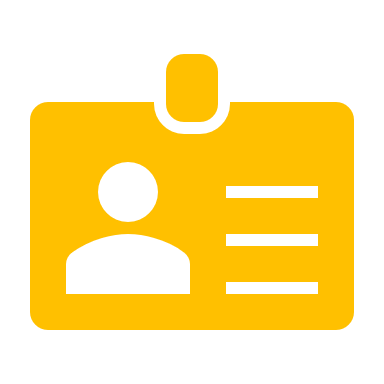 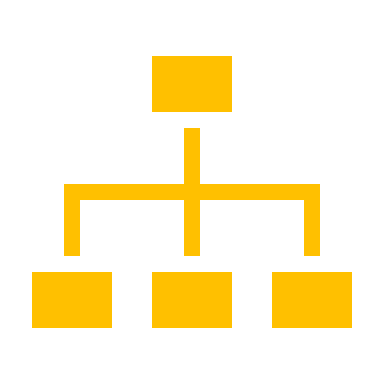 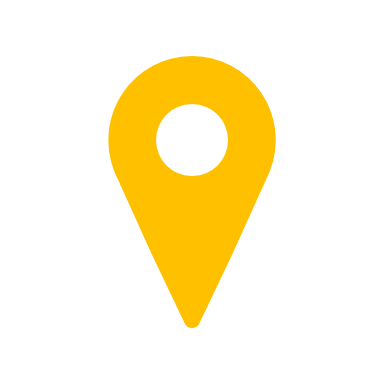 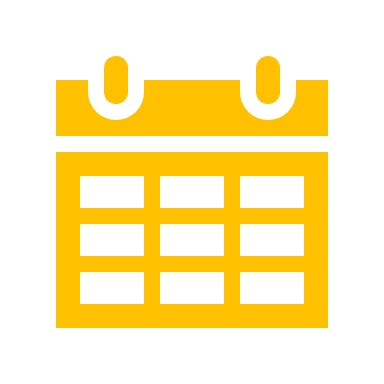 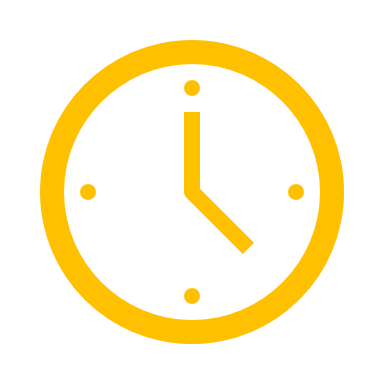 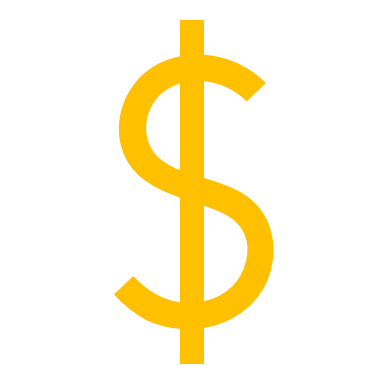 Workshop FacilitatorThe OrganisationWe are Fit to Drive: Victoria’s leading road safety education provider for young people and their families. Since 2014, we’ve delivered impactful workshops to over 130,000 young people around Victoria, both face-to-face and online. At Fit to Drive, our vision is ‘young lives free from road trauma’. Road trauma is the second largest killer of young people after suicide. Youth road trauma is a community problem, it impacts everyone, and needs a whole community response. Each day we send highly trained passionate young people into schools and community settings – face to face or online – to empower actions and promote a safe road culture to save young lives and prevent injuries on our roads. At the F2D Year 11 Workshops the facilitators don't tell, lecture or judge. The workshops are fun, positive, and structured, aiming to spark real conversations about the issues that really matter most to young people on the roads.Our PurposeFit to Drive remains as a community-driven effort in providing proactive road safety education to save lives and prevent injuries on Victorian roads. We do this by: Empowering young people and families to keep each other safe on the roadsBuilding relationships with others who share our vision of a future free from road trauma for young peoplePromoting a road safety culture in every community we reachProviding thought and action leadership on road safetyOur Unique PositionWe empower positive actions by showing instead of “telling”We recognise that young people have the capacity to make positive choicesWe use positive psychology and research-based best practices in road safety educationWe employ a near-peer facilitator modelWe collaborate with others, within their communityOur ValuesWe empower young people to keep each other safeWe connect and engage with our communitiesWe are ‘thought leaders’ and ‘action leaders’ in road safety for young peopleWe listen and reflectWe put trust, respect, and integrity at the heart of everything we doThe PositionThe Fit to Drive Foundation’s Workshop Facilitators are responsible for the on-the-ground facilitation of the Foundation’s preventative road safety education programs in schools, at other education providers, and in communities both face-to-face and online. You will be primarily facilitating our flagship program, the F2D Year 11 Workshop. We are looking for young people who have the ability to relate to diverse audiences of young people and engage them in dynamic, safe conversations. In the F2D Year 11 Workshop, Facilitators lead a class of students in scripted activities and discussions to inspire safer choices on our roads. We offer training in facilitation and provide opportunities to extend your road safety knowledge. If you already have experience working with young people and a proven passion for road safety, this will be an advantage.   
Core ResponsibilitiesDevelop and maintain a comprehensive understanding of the Foundation’s workshop content, including the Victorian Road Safety Strategy 2021-2030Work closely with the Education Coordinator – Development and Training, to build and refine exceptional facilitation skills through individual and group training sessions, conducted face-to-face and onlineFacilitate the Foundation’s workshops, primarily the F2D Year 11 Workshop, to maximise engagement while meeting key messages and program outcomesUnderstand the Foundation’s mission and values, and represent them professionally Adhere to all the Foundation’s policies and processes to ensure the safety and quality of workshopsDisplay positive role modelling and social leadership behaviours  Essential Selection Criteria (Required)We welcome applications that demonstrate the following skills and criteria, whether that be in a professional or volunteer capacity, or through lived experience:Strong passion and commitment to youth issues and road safety through community contribution, role modelling, listening, learning and/or taking actionHighly developed organisational skills and an enthusiasm for seeing a project through from start to finish Demonstrated ability working with and/or engaging young peopleDemonstrated ability to adapt communication in different contextsDemonstrated ability to thrive both independently and as part of a teamDemonstrated ability to receive and action feedbackFlexible availability during peak periods Current Working With Children’s Check – Employee (or the ability to apply for one)COVID-19 Vaccination Certificate (or Exemption)DesirableExperience in public speaking, facilitating, or performing to large audiences, face-to-face and/or onlineQualification (or working towards) or relevant experience in areas such as: Youth Work, Health Promotion, Community Development, Psychology, Education and TeachingAn understanding of facilitation techniques to maximise youth engagementCurrent Australian drivers’ licence would be an advantageApplication Process  Email your application to applications@fittodrive.org.au  (Subject line: Workshop Facilitator Your Name via “insert where you saw the job advertised”)8pm Thursday 23 June – Applications close Friday 24 June 2022 – Unsuccessful applicants notified via emailFriday 24 June 2022 – Interviewees contacted, and Interview times arrangedMonday 27 to Thursday 30 June – Interviews held onlineMonday 4 July AND Wednesday 6 July 2022 - Successful candidates will be required to attend compulsory in-person training (details to follow)Important NotesThe Foundation comply with relevant Commonwealth, State and/or local government legislation, which has direct or indirect implications for the Foundation including but not limited to:Commonwealth Racial Discrimination Act 1975 Commonwealth Sex Discrimination Act 1984 Disability Discrimination Act 1992 Equal Opportunity Act 2010 The Foundation operates in compliance with relevant sections of the: Privacy Act 2014 Crimes Act 1958 Freedom of Information Act 1982 The Foundation respects the privacy of individuals and handles personal information in compliance with National Privacy Principles. Your personal information will be destroyed when no longer required.  The Fit to Drive Foundation is committed to fostering an inclusive and respectful workplace. We encourage applications from Aboriginal and Torres Strait Islander people, people from culturally diverse backgrounds, LGBTQIA+ people and those with a disability. If you have questions around the accessibility of the role, please get in touch!